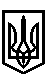                                      ТРОСТЯНЕЦЬКА СІЛЬСЬКА РАДАТРОСТЯНЕЦЬКОЇ ОБ'ЄДНАНОЇ ТЕРИТОРІАЛЬНОЇ ГРОМАДИМиколаївського району  Львівської областіXХІІ  сесія    VII скликання					     Р І Ш Е Н Н Я    «19» червня  2018 року                          с.Тростянець                                                 №1804Про встановлення у 2019 році на територіїТростянецької сільської ради транспортного податку та затвердження ставок із сплатиданого податкуВідповідно до статті 267  Податкового кодексу України, підпункту 24 пункту 1  статті  26  Закону  України  «Про  місцеве  самоврядування  в  Україні»,  сільська  радав и р і ш и л а:          1. Встановити у 2019 році на території Тростянецької сільської ради транспортний податок.         2.  Затвердити ставку транспортного податку з розрахунку на календарний рік у  розмірі 25000 гривень за кожен легковий автомобіль, з року випуску якого минуло не більше п’яти років (включно) та середньоринкова вартість яких становить понад 375 розмірів мінімальної заробітної плати, встановленої законом на 1 січня звітного (податкового) року.         3. Оприлюднити рішення в засобах масової інформації або в інший можливий спосіб.         4.Контроль за виконанням рішення покласти на постійну комісію сільської ради з питань бюджету, фінансів та планування соціально-економічного розвитку  (голова Курач І.Я.).        5. Рішення № 1304 від 31.08.2017р." Про встановлення у 2018 році на території Тростянецької сільської ради транспортного податку  та затвердження ставок із сплати даного податку "  визнити таким, що втратили чинність.       6. Рішення набирає чинності з 01 січня 2019 році.            Сільський голова                                       	           Олександра  Леницька  